ПОСТАНОВЛЕНИЕ № 49 от 06.08.2020О внесении изменений и дополнений в Постановление от 13 декабря 2019 года № 132 «Об утверждении Порядка администрирования доходов бюджета Сельского поселения Ковардинский сельсовет муниципального района Гафурийский район Республики Башкортостан, администрируемых Администрацией сельского поселения Ковардинский сельсовет муниципального района Гафурийский район Республики Башкортостан»В целях реализации бюджетных полномочий по администрированию доходов, зачисляемых в бюджет сельского поселения Ковардинский сельсовет муниципального района Гафурийский район Республики Башкортостан и в соответствии с положениями Бюджетного кодекса Российской Федерации, Администрация сельского поселения Ковардинский сельсовет муниципального района Гафурийский район Республики Башкортостан постановляет:-внести изменения  в Постановление от 13 декабря 2019 года № 132 «Об утверждении Порядка администрирования доходов бюджета Сельского поселения Ковардинский сельсовет муниципального района Гафурийский район Республики Башкортостан, администрируемых Администрацией сельского поселения Ковардинский сельсовет муниципального района Гафурийский район Республики Башкортостан» исключить код  бюджетной классификации:2. Контроль за исполнением настоящего постановления оставляю за собой.3.Настоящее постановление вступает в силу со дня подписания .Глава сельского поселения:                                             Р.Г. АбдрахмановБАШОРТОСТАН ЕСПУБЛИКАҺЫFАФУРИ РАЙОНЫ МУНИЦИПАЛЬ РАЙОНЫҠАУАРҘЫ АУЫЛ СОВЕТЫАУЫЛ БИЛӘМӘҺЕХАКИМИТЕ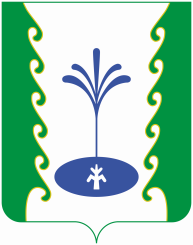 РЕСПУБЛИКА БАШКОРТОСТАНАДМИНИСТРАЦИЯСЕЛЬСКОГО ПОСЕЛЕНИЯ КОВАРДИНСКИЙ СЕЛЬСОВЕТМУНИЦИПАЛЬНОГО РАЙОНАГАФУРИЙСКИЙ РАЙОН453062, Fафури районы, 
Ҡауарҙы ауылы, Зәки Вәлиди урамы, 34
Тел. 2-55-65453062, Гафурийский район,
с. Коварды, ул. Заки-Валиди 34
Тел. 2-55-657911 08 04020 01 4000 110Государственная пошлина за совершение нотариальных действий должностными лицами органов местного самоуправления, уполномоченными в соответствии с законодательными актами Российской Федерации на совершение нотариальных действий (прочие поступления)